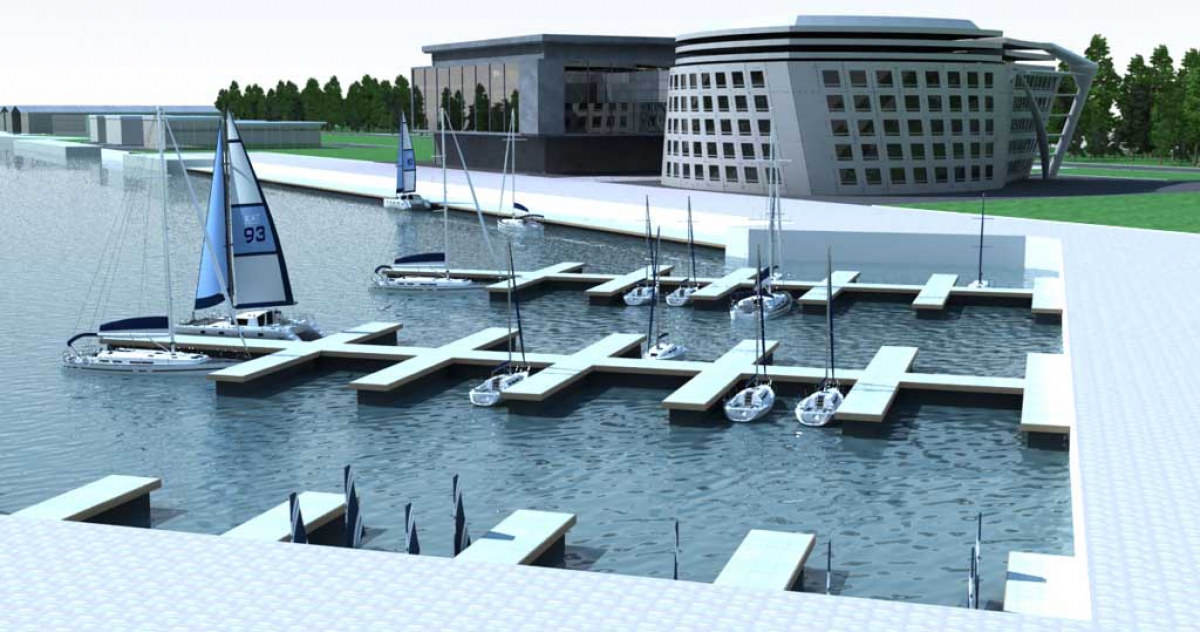 Марина